БАРИШІВСЬКА СЕЛИЩНА РАДАСЕКТОР МОЛОДІ ТА СПОРТУвул. Центральна, 34  смт Баришівка, Броварського р-ну, Київська обл. 07501,  (04576) 5-23-67, факс (04576) 5-23-67 е-mail: fiznata@gmail.com                                                                                  Баришівській селищній радіЗвіт про пророблену роботу за січень 2021 рокуОрганізація роботи сектору молоді та спорту здійснюється відповідно до Положення про сектор молоді та спорту апарату виконавчого комітету Баришівської селищної ради, затвердженого рішенням Баришівської селищної ради від 20.09.2019 № 601-16-07.Сектор у своїй діяльності керується Конституцією і законами України, актами Президента України, Кабінету Міністрів України, наказами міністерств, інших центральних органів виконавчої влади, рішеннями селищної ради, розпорядженнями голови селищної ради, наказами відділу освіти, молоді та спорту селищної ради, а також Положенням про сектор.За звітний період:протягом січня приймали участь в нарадах Баришівської селищної ради;11.01. - здача  статистичних звітів по спорту (2ФК) за 2020 рік в управління молоді та спорту КОДА; з 16.01 по 22.01 – проведено соціологічне опитування в рамках проєкту: «Молодь тут» - створи молодіжний простір перспектив у своїй громаді»;20.01. - засідання ініціативної групи, щодо  створення молодіжного простору в Баришівській громаді;21.01. - участь в онлайн –конференції по молодіжній програмі «Мріємо та діємо»;22.01.-участь в онлайн-тренінгу «Автостопом по кар’єрі в телекомунікації»;22.01. - участь в пленарному засідання сесії Баришівської селищної ради з питанням про затвердження  кошторису витрат на 2021 рік по Програмі розвитку спорту «Баришівщина спортивна» на 2020-2021 роки;23.01.-зустріч з представником духовенства щодо  створення молодіжного простору в Баришівській громаді.25.01. - підготовлено план   роботи сектору на лютий та звіт за січень. 26-27.01 – розробка плану заходів щодо реалізації в Баришівській громаді Національної стратегії з оздоровчої рухової активності в Україні на період до 2025 року «Рухова активність – здоровий спосіб життя – здорова нація» на 2021 рік;28-29.01 – підготовка та подання необхідної документації для участі у проєкті  «Молодь тут» / створи молодіжний простір перспектив у своїй громаді» по програмі  «Мріємо та діємо».Завідувач сектором                                                               Н.О. Рибалко25.01.2021  № 3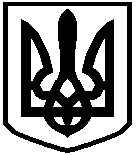 